Задания для учащихся 2 кл по 8л дпоп.Основы изо.Тема : Стилизация.Преобразование формы. Выполнение упражнения – набросок , изображения вазы с цветами и ее декорирования.В альбоме карандашом рисуем изображение вазочки с цветами. Нарисовать  нужно не маленькими , на весь лист. Затем эту вазу нужно украсить , простыми узорами или орнаментами.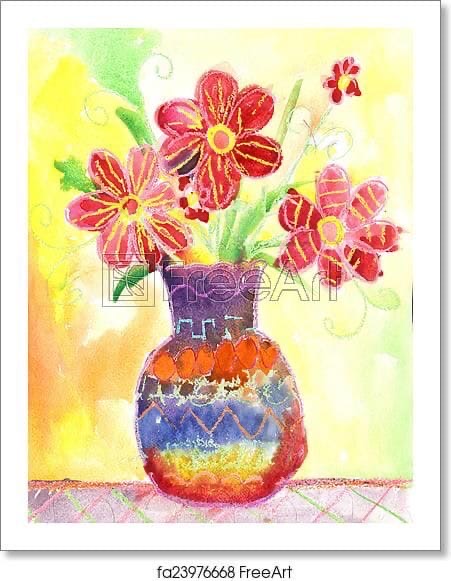 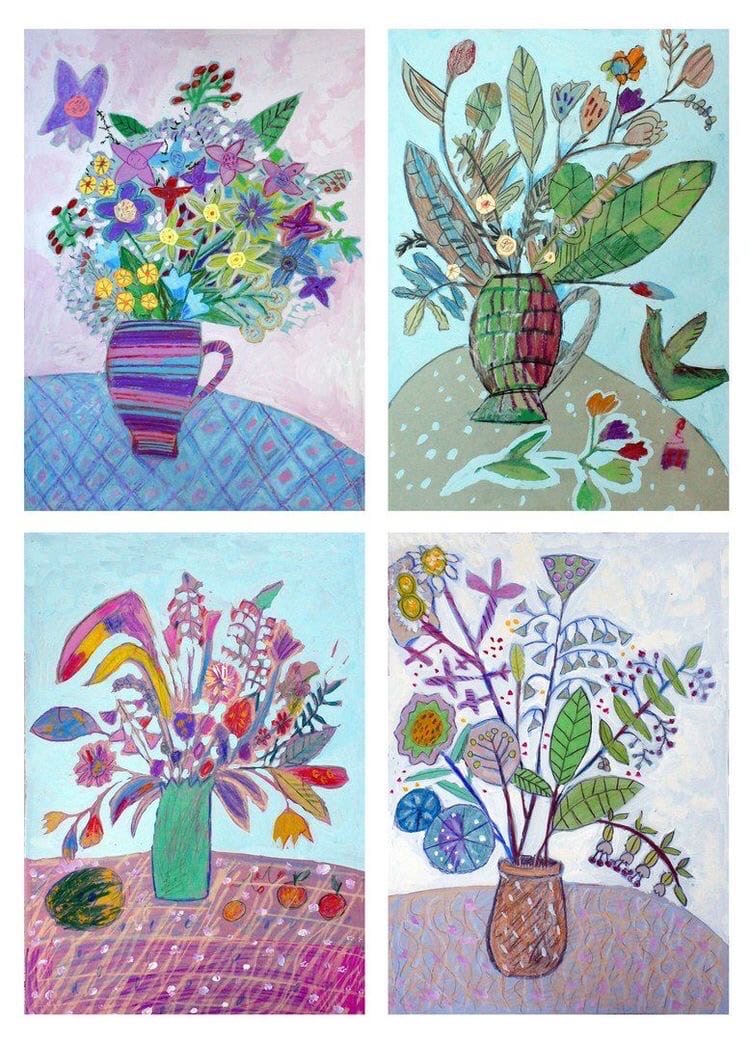 ЛепкаКомпозиция «Птичка на веточке» На картоне карандашом рисуем птичку и веточку ( можно яблоню или рябину) покрытую снегом. Техника смешанная , снег и ягодки показываем точками , птичку делаем методом растирки . вокруг на картоне можно добавить снежинки или падающий снег.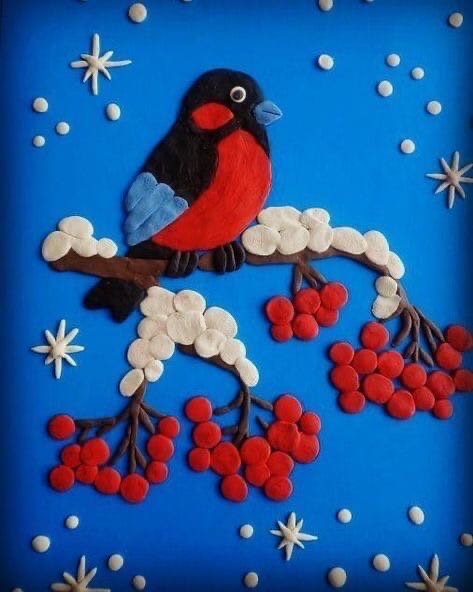 Цветоведение.Хроматические цвета .Упражнение « Радужный город»Хромотические цвета это все цвета радуги ( не нужно брать черный и его оттенки) . Карандашом в альбоме рисуем любой город , с различными домами , деревьями и т.д. Затем начинаем красить в цвете , можно акварелью или гуашью.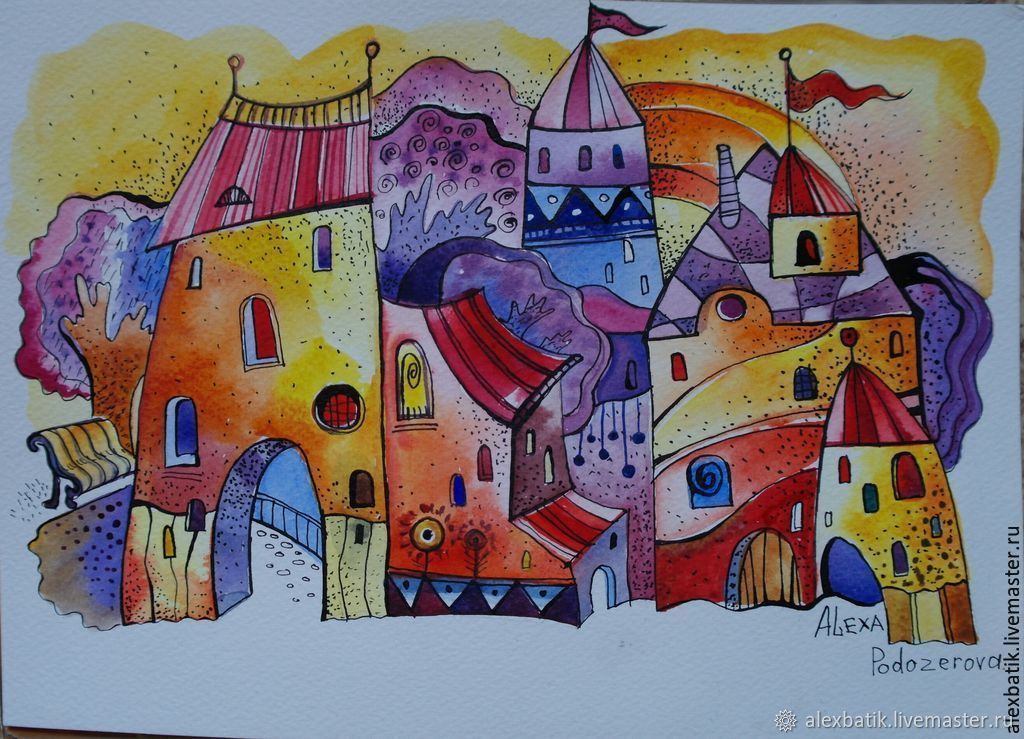 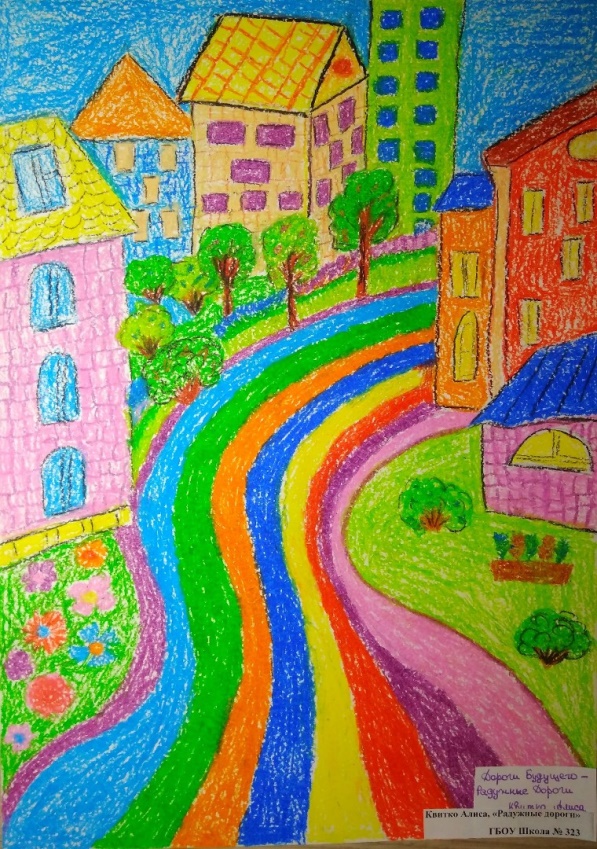 Прикладное творчествоКомпозиция «Зима в городе».На картоне нарисовать эскиз города, затем выполнить его в смешанной технике , дома, деревья  выполнить из цветной бумаги, а снег выполнить ватой или ватными дисками. Дома можно украсить фломастерами ( прорисовать окна, двери)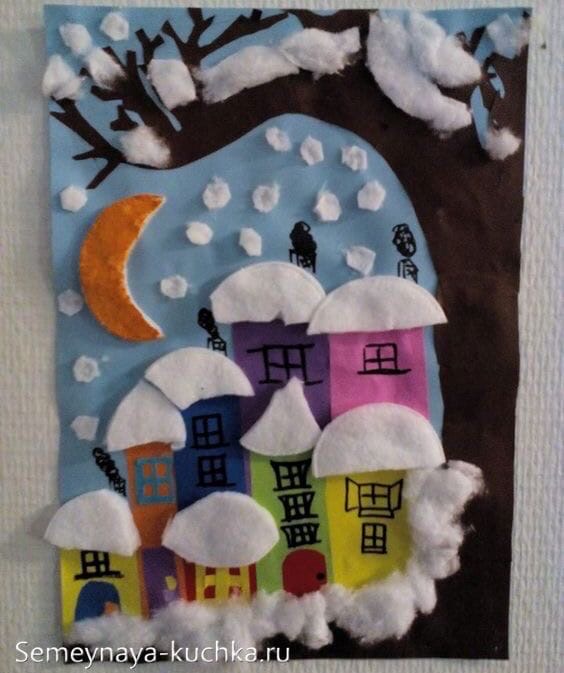 